Lesson 3 Practice ProblemsSelect all of the numbers that are greater than .1.3The table shows five states and the lowest point in each state.Put the states in order by their lowest elevation, from least to greatest.Here are the boiling points of certain elements in degrees Celsius:Argon: -185.8Chlorine: -34Fluorine: -188.1Hydrogen: -252.87Krypton: -153.2List the elements from least to greatest boiling points.Decide which of the following quantities can be represented by a positive number and which can be represented by a negative number. Give an example of a quantity with the opposite sign in the same situation.Tyler’s puppy gained 5 pounds.The aquarium leaked 2 gallons of water.Andre received a gift of $10.Kiran gave a gift of $10.A climber descended 550 feet.On the number line, label the points that are 4 units away from 0.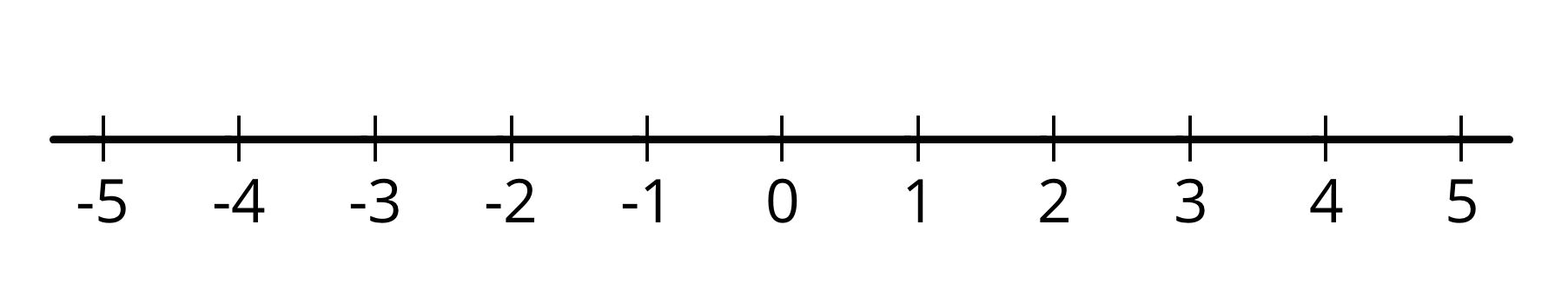 If you fold the number line so that a vertical crease goes through 0, the points you label would match up. Explain why this happens.On the number line, label the points that are  units from 0. What is the distance between these points?(From Unit 7, Lesson 1.)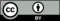 © CC BY Open Up Resources. Adaptations CC BY IM.statelowest elevation (feet)California-282Colorado3350Louisiana-8New Mexico2842Wyoming3099